BOULEVi spelar boule på onsdagar kl14,00, i hotell-parken.Klot finns att låna. Alla är hjärtligt välkomna!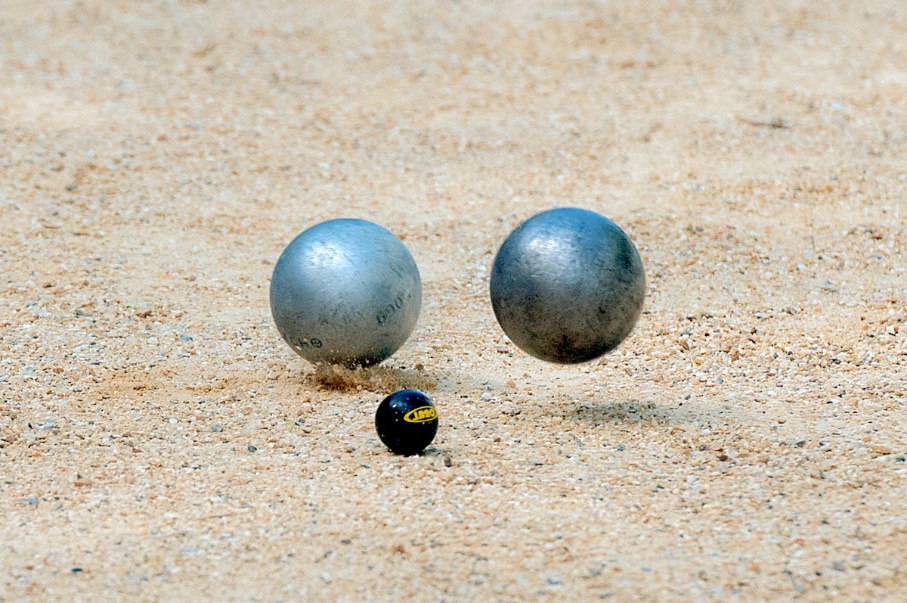 